Directorio de Agencias de PRDirectorio de Municipios de PRDirectorio de Agencias Federales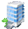 Oficina CentralDirección PostalTeléfonos / FaxHorario de ServicioCentro MédicoEdif. Antiguo Hospital Psiquiatría		Rio Piedras, PR	PO BOX 70344San Juan, PR  00936-0344Tel.: (787) 758-8074Tel Audio Impedido: N/AFax:   (787) 759-7327Ejecutivo:Cerca de:Centro MédicoWeb:No DisponibleSombrilla:Depto. de Corrección y Rehabilitación Mapa:Ruta AMA:Parada TU:Centro Médico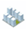 Oficinas de Servicio a través de Puerto RicoOficinas de Servicio a través de Puerto RicoOficinas de Servicio a través de Puerto RicoOficinas de Servicio a través de Puerto RicoDirección Física Dirección PostalTeléfonos / Fax Horario de ServicioN/A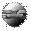 Otros Enlaces